Formulář pro zadání realizace výrobkuDěkujeme za Váš zájem o spolupráci se společností Fatra, a.s. Napajedla.Níže prosím doplňte co nejvíce informací o požadovaném výrobku:*zvolené podtrhněteProsíme o přiložení následující dokumentace:Technický výkres s rozměry výrobku (ideálně 1:1)Fotografie výrobkuVizualizace požadovaného výrobkuPodklady pro potisk v PDF formátu 1:1Vzorník barev folie používané na nafukovací hračky: druh 991 D, tloušťka 0,2 nebo 0,3 mm, dezén - hladký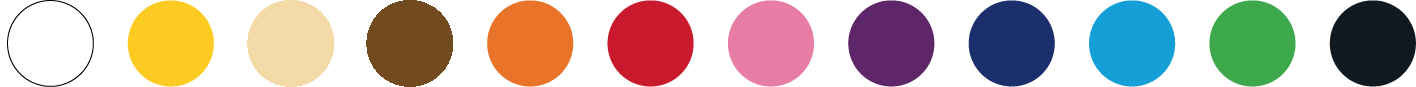 1001   4031	  8771    5024    3251   3141    3117    9011    9121   9125    7591    6071Poznámky:SpolečnostNázev výrobkuPoužití výrobkuRozměry (mm)Množství (ks)Specifikace materiálu – vyplňte pouze při konkrétní představěSpecifikace materiálu – vyplňte pouze při konkrétní představěSpecifikace materiálu – vyplňte pouze při konkrétní představěSpecifikace materiálu – vyplňte pouze při konkrétní představěDruh folieBarva folieTloušťka folie (mm)LeskMatDezénNafukovací výrobek*Nafukovací výrobek*ANONEVýroba nových elektrod*Výroba nových elektrod*ANONEDoplňkový materiál (šňůrka,..)Doplňkový materiál (šňůrka,..)Potisk – technika sítotiskPotisk – technika sítotiskPotisk – technika sítotiskPotisk – technika sítotiskPočet barev (max 4 přímé barvy)Počet barev (max 4 přímé barvy)Rozměr tisku (max 100x75 cm)Rozměr tisku (max 100x75 cm)Dodavatel grafického návrhu PDFDodavatel grafického návrhu PDFVentilekVentilekVentilekVentilekVelký bílý bezpečnostní (8mm)*Velký bílý bezpečnostní (8mm)*Malý bílý bezpečnostní (5mm)*Malý bílý bezpečnostní (5mm)*Velký bílý průchozí (8mm)*Velký bílý průchozí (8mm)*Malý bílý průchozí (5mm)*Malý bílý průchozí (5mm)*Způsob baleníZpůsob baleníRozměry baleníRozměry balení